Председатель – Тришкина Н.И.Секретарь – Лоскутова Л.Е.Присутствовали: Тришкина Н.И., Гущина Л.В., Лоскутова Л.Е., Колесова О.А.ПОВЕСТКА ДНЯ:1. О плане работы отдела документационного обеспечения и контроля исполнения документов Орского гуманитарно-технологического института (филиала) ОГУ на 2019 год.Докладчик – начальник отдела документационного обеспечения и контроля исполнения документов Лоскутова Л.Е.2. О проверке наличия и состояния архивных документов Орского гуманитарно-технологического института (филиала) ОГУ.Докладчик – архивариус Колесова О.А.1. СЛУШАЛИ:Лоскутова Л.Е. – о плане работы отдела документационного обеспечения и контроля исполнения документов Орского гуманитарно-технологического института (филиала) ОГУ на 2019 год. Текст доклада прилагается.ВЫСТУПИЛИ:Колесова О.А. – краткая запись выступления.РЕШИЛИ: Информацию принять к сведению. 2. СЛУШАЛИ:Колесова О.А. – о проверке наличия и состояния архивных документов Орского гуманитарно-технологического института (филиала) ОГУ. Текст доклада прилагается.ВЫСТУПИЛИ:Тришкина Н.И. – краткая запись выступления.РЕШИЛИ: 2.1. Признать состояние архивных документов удовлетворительным.2.2. Приобрести гигрометр.Председатель 					Подпись			Н.И. ТришкинаСекретарь						Подпись			Л.Е. Лоскутова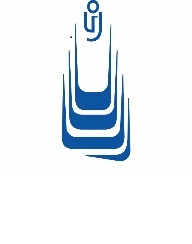 МИНОБРНАУКИ РОССИИОрский гуманитарно-технологическийинститут (филиал)федерального государственногобюджетного образовательного учреждения высшего образования«Оренбургский государственный университет»(Орский гуманитарно-технологический институт (филиал) ОГУ)П Р О Т О К О Л20.05.2020 № 3г. Орскзаседания экспертной комиссии